MEMORIAL DESCRITIVOOBRA:   ACRÉSCIMO DE JARDIM E ACESSIBILIDADE DE CRECHE  LOCAL: Rua São Pedro, lote A1 , Loteamento Village Norte – Bairro Vista Alegre  - Barra Mansa - RJ.ESPECIFICAÇÕESJUSTIFICATIVA DO PROJETOO PROJETO CONTEMPLA A IMPLANTAÇÃO DE UMA CRECHE NO BAIRRO VISTA ALEGRE. O MEMORIAL DESCRITIVO PRINCIPAL DESCREVE COM CLAREZA TODA EXECUÇÃO DA MESMA.FOI FEITA UMA ALTERAÇÃO NO BANHEIRO PNE INFANTIL, ACRESCENTANDO A ESTE, UMA ÁREA DE BANHO PARA CRIANÇAS COM MOBILIDADE REDUZIDA.  NESTE MEMORIAL FALAREMOS APENAS DA ACESSIBILIDADE DO ACESSO A CRECHE E IMPLANTAÇÃO DE UMA ÁREA GRAMADA E JARDIM NA UNIDADE EM QUESTÃO.FORA FEITA MODIFICAÇÃO NO PROJETO ESTRUTURAL DE FUNDAÇÃO DA CRECHE, VISTO QUE OS INDICES FISICOS DO SOLO NO LOCAL APRESENTADOS, NÃO DEMONSTRAM A NECESSIDADE DA IMPLANTAÇÃO DE FUNDAÇÃO PROFUNDA. POR CONSEGUINTE, ALTEROU-SE PARA FUNDAÇÃO DIRETA.   FISCALIZAÇÃO E CONTRATADA	A obra será fiscalizada por pessoal pertencente à PMBM/SUSESP, doravante simplesmente denominada CONTRATANTE. A pessoa física ou jurídica designada pela contratante para fiscalizar a execução das obras e serviços, doravante simplesmente denominada FISCALIZAÇÃO. A obra deverá ser conduzida por pessoal pertencente à empresa qualificada no contrato, doravante denominada simplesmente CONTRATADA. 	A supervisão dos trabalhos, tanto da FISCALIZAÇÃO como da CONTRATADA, deverá estar sempre a cargo de um engenheiro civil e/ou arquiteto, devidamente habilitado e registrado no CREA-RJ/CAU. DIREITO E AUTORIDADE DA FISCALIZAÇÃO	A FISCALIZAÇÃO poderá exigir, a qualquer momento, de pleno direito, que sejam adotadas providências suplementares pela CONTRATADA, necessárias à segurança dos serviços e ao bom andamento da obra. 	A FISCALIZAÇÃO terá plena autoridade para suspender, por meios amigáveis ou não, os serviços da obra, total ou parcialmente, sempre que julgar conveniente, por motivos técnicos, disciplinares, de segurança ou outros. INTRODUÇÃODescrição da obra	A obra objeto do presente Memorial Descritivo é a Implantação da Creche (acessibilidade e jardim), Rua São Pedro, lote A1, Vista Alegre, Barra Mansa, RJ, compreenderá os seguintes serviços: Serviços preliminares;Trabalhos em terra;Estrutural;Alvenaria;Revestimento de Pisos;Paisagismo;Serviços Complementares. Disposições gerais	Os serviços e obras contratados deverão ser executados rigorosamente de acordo com as Planilhas, Projetos, Especificações e Memorial Descritivo. 	Havendo divergência entre o memorial descritivo e o projeto a informação predominante será do projeto.	A obra será dirigida por engenheiro e/ou arquiteto residente, devidamente registrado no CREA-RJ/CAU. A condução dos trabalhos de construção será exercida, de maneira efetiva, pelo referido profissional, no tempo necessário, fixado no contrato de empreitada. 	A fiscalização poderá exigir do empreiteiro a substituição do profissional residente, desde que verifique falhas que comprometam a estabilidade e qualidade da construção, inobservância das Planilhas, Projetos, Especificações e Memorial Descritivo, atrasos no cronograma físico que impliquem em prorrogação do prazo final de obras. 	O dimensionamento e organização da mão-de-obra, para a execução dos diversos serviços, serão atribuições do empreiteiro, que deverá considerar a qualificação profissional, a eficiência e a conduta no canteiro de obras. 	A fiscalização poderá exigir do empreiteiro a substituição de qualquer empregado do canteiro de obras, desde que verificada a sua incompetência para a execução das tarefas, bem como por conduta nociva à boa administração do canteiro. 	Todos os materiais, equipamentos e mão-de-obra, salvo disposição contrária, serão fornecidos pelo empreiteiro. 	O empreiteiro manterá na obra, um diário, cujo modelo será apresentado e aprovado pela fiscalização. Nele, serão anotados diariamente: todos os serviços em execução; o pessoal empregado, o tempo ocorrido; o prazo contratual decorrido; as dúvidas de projeto, ou de condução da obra que o empreiteiro tiver; os esclarecimentos e determinações que a fiscalização julgar necessários. As anotações, diárias, serão feitas em 2 (Duas) vias, com preenchimento completo dos dados da obra, finalizadas, pelas assinaturas do profissional residente e fiscalização. 	Os trabalhos que não satisfizerem as condições contratuais serão impugnados pela fiscalização, devendo o empreiteiro providenciar a demolição e reconstruções necessárias, imediatamente após o registro da ordem de serviço correspondente, no diário de obra.SERVIÇOS PRELIMINARESPlaca de Obra	Serão cumpridas, rigorosamente, as prescrições da Resolução do CREA/CAU.  Além das placas regulamentares do CREA/CAU, o empreiteiro instalará, na frente da obra, placa da PMBM, nas dimensões e modelos fornecidos, oportunamente pela PMBM/SUSESP, responsável pela fiscalização da obra. Barracão de obra	Será instalado em container de chapas de aço medindo: 2.20m de largura, 6.20m de comprimento e 2.50m de altura.Banheiro químico	Será instalado banheiro químico portátil, medindo: 2.31m de altura, 1.56m de largura e 1.16m de profundidade.APARELHOS SANITÁRIOSÁrea de banhoNo projeto inicial vindo do FNDE não havia área de banho no banheiro pne. Foi acrescida, com chuveiro com ducha e banco para banho.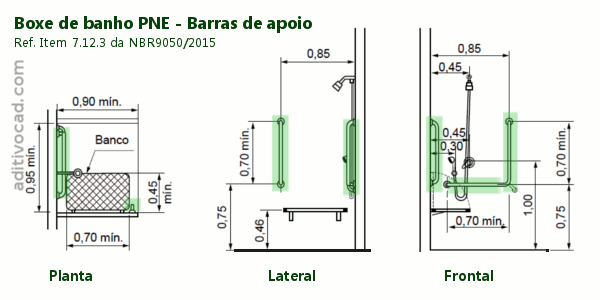  TRABALHOS EM TERRAEscavação manualSerá feita a capina e limpeza manual do terreno.  O terreno também será escavado para fundação conforme projeto.ESTRUTURALFundação- A estrutura será executada em concreto armado que é resultado da introdução do ferro na massa do concreto, de modo a conseguir que cada um destes materiais desempenhe as funções que o cálculo lhe atribui. O concreto que resiste os esforços de compressão e o aço que resiste esforços de tração. A mistura é feita a seco, juntando-se depois água em quantidade suficiente (a relação ou o fator água cimento é de grande importância na resistência dos concretos). 			- O emprego do concreto deve ser utilizado exatamente após a sua preparação, sem interrupção.- A colocação do concreto é feita em camadas horizontais, uma após outra, com a presteza necessária, para que se ligue intimamente, sendo fortemente comprimido ou vibrado, enquanto estiver fresco.- Qualquer construção sobre o concreto, só deve começar depois de verificada sua solidificação.- A colocação nas fôrmas é feita com cuidados necessários, para não deformar, deslocar a armadura ou danificar as fôrmas.- Cuidados necessários devem ser tomados, para que a massa se mantenha úmida, no mínimo, durante os sete primeiros dias.Armadura- O ferro para armadura, antes de ser empregado deve ser limpo retirando-se as crostas de barro, manchas de óleo, graxas, etc.- As armaduras devem ocupar exatamente a posição que o cálculo determinar, sendo para tal, fortemente amarrado com arame.- Não se dobram bruscamente, sendo recusados os vergalhões que apresentarem ângulos vivos.- Não é permitida emenda de vergalhões nas secções de tensão ou tração máxima.- Os ferros utilizados nas armaduras serão CA-50 ou CA-60 conforme projeto estrutural.Fôrmas e Escoramentos- As fôrmas deverão ser executadas de modo que as suas dimensões internas sejam exatamente iguais as das estruturas de concreto armado que nelas se vão fundir.- Deverão ser estanques, para que não permitam perda de material.- As diversas fôrmas e escoramentos deverão ser construídos de modo a oferecer a necessária resistência à carga do concreto armado e as sobrecargas eventuais, durante o período da construção.Retirada de Fôrmas- A retirada das fôrmas, deve ser executada sem choques, pôr meio de esforços puramente estáticos e somente depois que o concreto tenha adquirido resistência para suportar, sem inconvenientes, os esforços aos quais é submetido.- Fixam-se os seguintes períodos para retirada das fôrmas:- 3 dias completos, para as tábuas laterais dos pilaretes e vigas;                                                                      - Não é permitida a colocação de cargas sobre as peças recentemente concretadas.Especificações da Fundação da Construção - Serão executadas sapatas isoladas de concreto moldada in Loco, com 1,5m de profundidade. -  Vigas Baldrame e de cobertura em concreto armado, moldada in Loco com dimensões de 0,13m x 0,40m. - Pilares em concreto armado, moldado in Loco. Dimensões diversas, detalhadas em projeto de pilares. - Fck de elementos estruturais: 25 Mpa- Cobrimento das vigas: 2,5 centímetros- Cobrimento dos pilares: 2,5 centímetrosEspecificações do Muro de Divisa- Serão executadas fundações em concreto aramado moldado in Loco, com trado mecânico, contendo perfurações de 2m de profundidade.- Pilares em concreto armado moldado in Loco com dimensões de 0,15m x 0,30m.- Vigas baldrame e de cobertura em concreto armado moldado in Loco com dimensões especificadas em projeto.-  Serão utilizados blocos cerâmicos como elemento de vedação, com dimensões de 9m x 19m x 29mOBS: O muro de divisa ao entorno da construção possui diferentes alturas que estão especificadas em projeto.Especificações da SuperestruturaResistência do concreto aos 28 dias:Vigas: 25 MPa.Pilaretes: 25 MPa.Classe de agressividade do ambiente: II – Moderado (Urbano)Vigas: 2,5 centímetros.Pilaretes: 2,5 centímetros.As dimensões das peças estão contidas nas pranchas dos projetos estruturais.ALVENARIA EM COBOGÓS Alvenaria de cobogós	Assentamento: Executada com cobogós cerâmicos modelo taco chinês. As alvenarias obedecerão rigorosamente, as dimensões e alinhamentos definidos em planilha e no projeto arquitetônico. Os tijolos serão bem molhados, antes do assentamento, para evitar absorção de água da argamassa. O assentamento será procedido, com a argamassa especificada na planilha orçamentária, em fiadas perfeitamente niveladas, alinhadas e aprumadas. As juntas serão de 10 mm, no máximo, e desencontradas verticalmente (amarração). 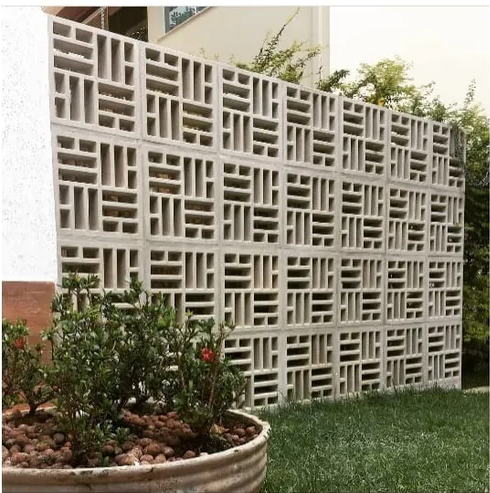 REVESTIMENTO DE PISOSCalçada	Será construída em toda frente da creche. Com 12cm de altura, no traço 1:3:3, utilizando malha 4,2mm. Camadas seguidas de malha + concreto + malha + concreto.Contrapiso 	Será construído em toda área da calçada, com 3cm, utilizando o polimento para acabamento.Revestimento de piso tátil direcionalNo piso da calçada externa será aplicado revestimento de ladrilho hidráulico do tipo tátil direcional, em placas de aproximadamente 25x25cm.Revestimento de piso tátil alertaNo piso da calçada externa será aplicado revestimento de ladrilho hidráulico do tipo tátil alerta, em placas de aproximadamente 25x25cm.PAISAGISMOGrama 	Será utilizada grama esmeralda em toda área demarcada em projeto. Árvores 	Serão plantadas quaresmeira e goiabeira ambas fornecidas pela Secretaria de Meio Ambiente do Município.Jardim	Onde será feito o muro em cobogó serão plantadas ixora chinesa. Fazendo um jardim em sua extensão.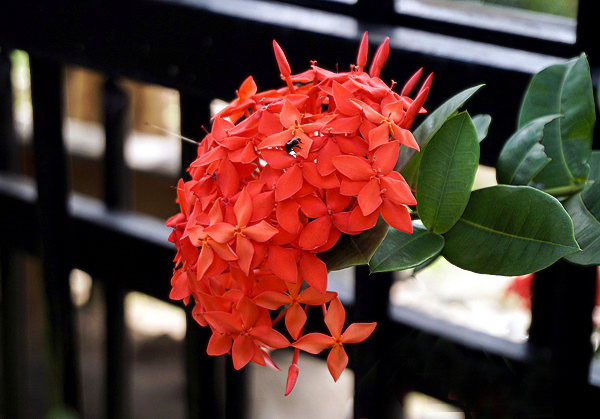 SERVIÇOS COMPLEMENTARES A obra será entregue em perfeito estado de limpeza e conservação.   Deverá apresentar funcionamento perfeito em todas as suas instalações, equipamentos e aparelhos. 	 Todos os espaços da obra serão varridos e limpos, pois os entulhos deverão ser removidos da obra pela Contratada, bem como as sobras de materiais, e também as instalações e equipamentos utilizados na execução dos trabalhos deverão ser retirados do terreno, também pela Contratada.              O destino final para os entulhos retirados, assim como do material reaproveitável retirado da obra serão definidos pela Contratante, CTR (Centro de Tratamento de Resíduos Sólidos) para entulhos e depósito SUSESP para material reaproveitável.	    	 O material reaproveitável retirado da obra deverá ser entregue no depósito da SUSESP, conforme item de planilha. CONSIDERAÇÕES FINAIS:	A obra deverá ser devidamente sinalizada e protegida. 	São de responsabilidade da contratada todos os materiais, equipamentos, ferramentas e mão de obra necessários ao perfeito andamento dos serviços. 	É de responsabilidade da contratada a sinalização em torno dos trechos onde estiverem sendo executados serviços, evitando que possa haver qualquer acidente.	A medição final da obra só deverá ser liberada depois de concluídas todas as ligações, acrescidas da vistoria e liberação pela FISCALIZAÇÃO. O empreiteiro manterá, na obra, diário de obra, cujo modelo será apresentado à fiscalização antes das anotações, para aprovação ou não do mesmo.  Nele, serão anotados diariamente, todos os serviços em execução, o pessoal empregado, o tempo ocorrido, o prazo contratual decorrido, as dúvidas de projeto e de condução da obra que o empreiteiro venha a ter, esclarecimentos e determinações que a fiscalização julgar necessários. As anotações diárias serão feitas em 02 (duas) vias, com preenchimento completo dos dados da obra e serão finalizadas pelas assinaturas do engenheiro/arquiteto residente e fiscalização.Deverá ser mantido na obra, além do Diário, todos os Projetos e este Memorial Descritivo.            Serão de uso obrigatório, os equipamentos de proteção individual como: capacetes, protetores faciais, óculos de segurança, equipamentos para proteção dos pés, pernas, mãos e braços, cintos de segurança, equipamentos de proteção auditiva, etc., conforme o caso.NENHUMA MODIFICAÇÃO NA EXECUÇÃO DO PROJETO SERÁ FEITA PELA CONTRATADA SEM PRÉVIA APROVAÇÃO, EM DIÁRIO DE OBRAS, PELA FISCALIZAÇÃO.Barra Mansa, 13 de Setembro de 2021	                                                                                                        Mariana Teixeira Sant’ Ana                                                                                                                      ARQUITETA- MAT. 17822              Fernanda Cristina Aniceto AlvesCREA 2019102397                                                                                                                      Engª Civil – MAT.18033